СМЕТА ПРОЕКТА «Детство БЕЗопасности»Наименование статьиСтоимостьСофинансированиеПолиграфическая продукция2000020000Уличное оборудование по безопасности, бизиборды396870Аренда площадки по безопасности дорожного движения20002000Аренда музыкального зала для проведения мероприятий проекта50005000Предоставление технического оборудования (компьютера, проектора, колонки) для проведения интерактивного мероприятия20002000ИТОГО425 87029 000Заведующий             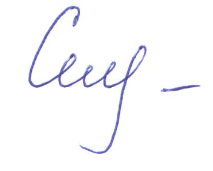 Ю.В.Селивёрстова